Key Words from a Transcript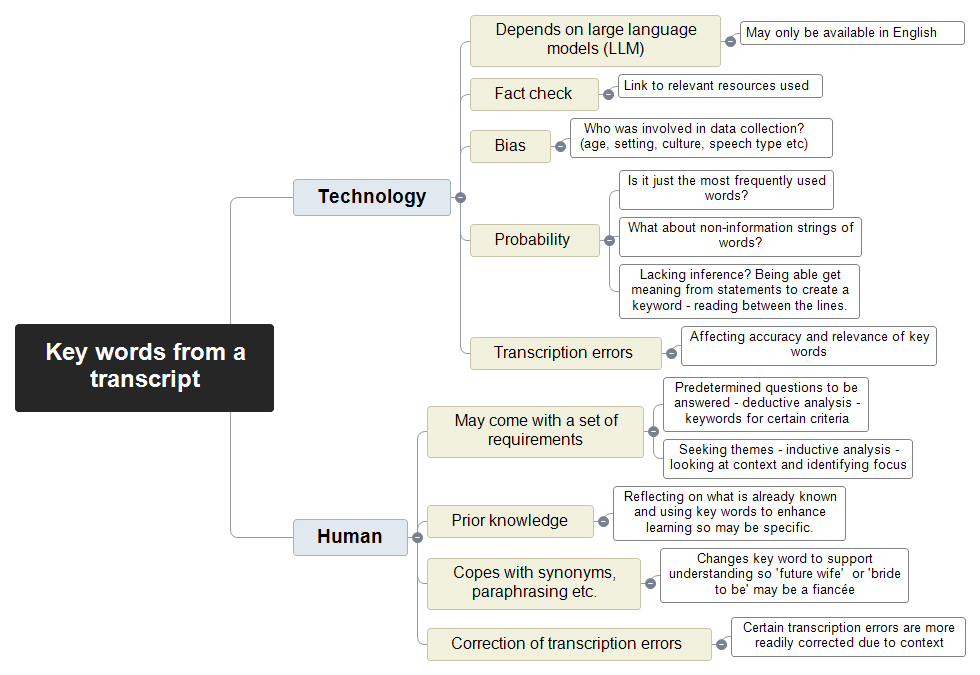 TechnologyDepends on large language models (LLM)May only be available in Englishhttps://cdt.org/insights/lost-in-translation-large-language-models-in-non-english-content-analysis/Fact checkLink to relevant resources usedBiasWho was involved in data collection? (age, setting, culture, speech type etc)https://aclanthology.org/2022.lrec-1.680.pdfProbability Is it just the most frequently used words? What about non-information strings of words?Lacking inference? Being able get meaning from statements to create a keyword - reading between the lines. Transcription errorsAffecting accuracy and relevance of key wordsHumanMay come with a set of requirementsPredetermined questions to be answered - deductive analysis - keywords for certain criteriaSeeking themes - inductive analysis - looking at context and identifying focusPrior knowledgeReflecting on what is already known and using key words to enhance learning so may be specific.Copes with synonyms, paraphrasing etc. Changes key word to support understanding so 'future wife'  or 'bride to be' may be a fiancée  Correction of transcription errorsCertain transcription errors are more readily corrected due to context